FORMATIVE ASSESSMENT TOOLFORMATIVE ASSESSMENT TOOL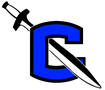 Analysis of Student WorkAnalysis of Student WorkAnalysis of Student WorkAnalysis of Student WorkAnalysis of Student WorkAnalysis of Student WorkAnalysis of Student WorkAnalysis of Student WorkAnalysis of Student WorkAnalysis of Student WorkTeacher: Teacher: PLC Team:PLC Team:Grade Level/Subject Area: Grade Level/Subject Area: Grade Level/Subject Area: Date:Student Work Selected for Analysis: Student Work Selected for Analysis: Period:Period:1. Expectation for Student Standards/Performance  (Skills/Learning Targets)  2. Student Who:                                                                          Minimally ProficientPartially Proficient_____% of class _____% of class 3. Description of Student Performance: Describe why student performed the way they did.  (Pick One student from each category).Minimally ProficientPartially Proficient4. Learning Needs:  Skills & Knowledge students need to Master the Standard  (Use same students from each category.)Minimally ProficientMinimally ProficientPartially ProficientPartially Proficient(Focus on Skills and Knowledge students are deficient in)(Focus on Skills and Knowledge students are deficient in)(Focus on Skills and Knowledge students are deficient in)(Focus on Skills and Knowledge students are deficient in)5. Differentiated Strategies (Note any pattern and trends. Consider resources and/or personnel to support you and/or students.)Minimally Proficient Partially Proficient